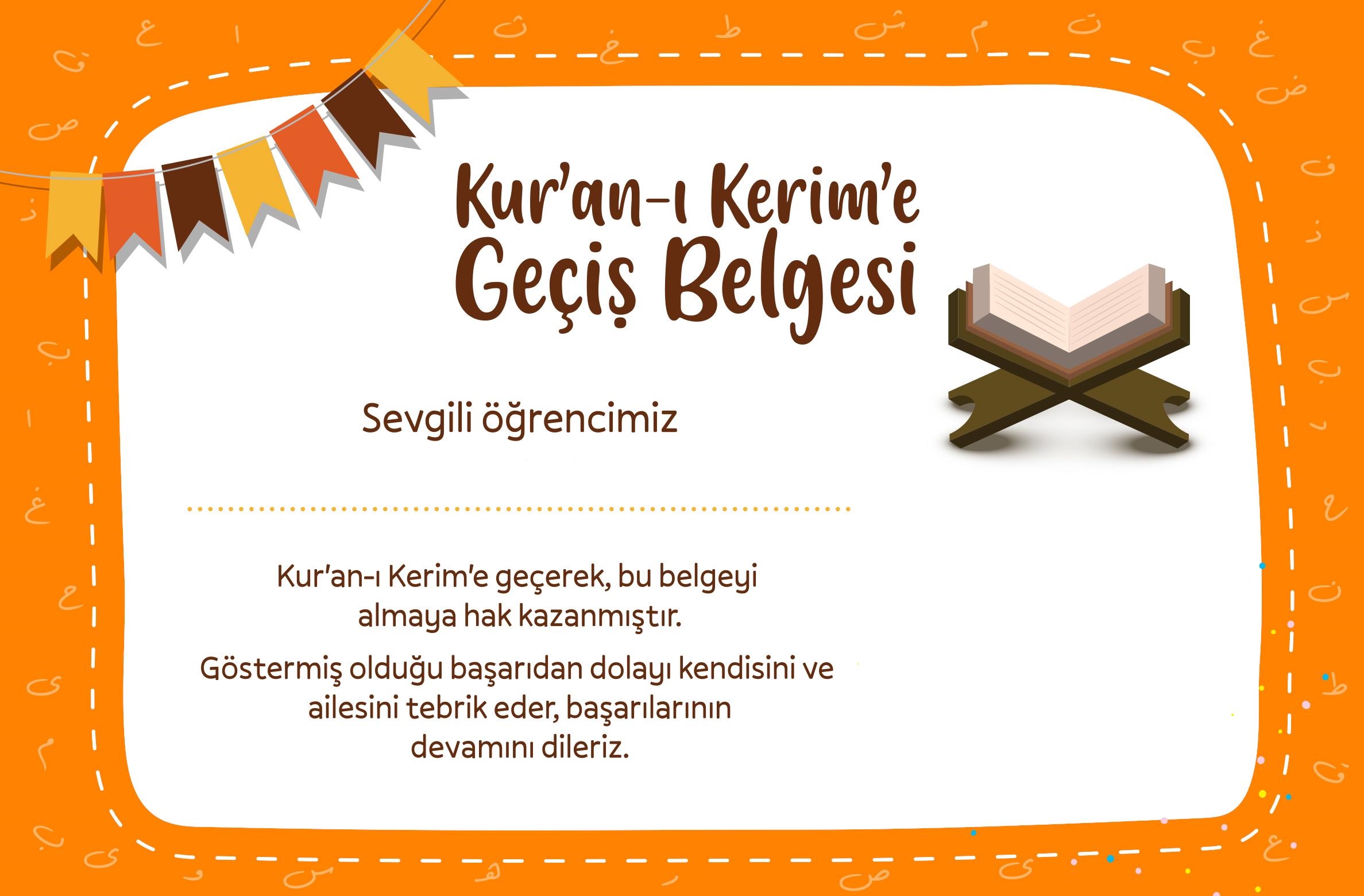                                 Öğrenci adını yazınız